Synthesis and Application of Magnetic@layered Double Hydroxide as an Anti-Inflammatory Drugs NanocarrierVahid Yousefi1Ϯ, Vahideh Tarhriz1Ϯ, Shirin Eyvazi2 and Azita Dilmaghani3,4*1Molecular Medicine Research Center, Biomedicine Institute, Tabriz University of Medical Sciences, Tabriz, Iran2Department of Biotechnology, School of Advanced Technologies in Medicine, Shahid Beheshti University of Medical Sciences, Tehran, Iran.3Drug Applied Research Center, Tabriz University of Medical Sciences, Tabriz, Iran.‎‎4Faculty of Pharmacy, Tabriz University of Medical Sciences, Tabriz, Iran.‎ Corresponding author:Azita Dilmaghani, PhDDepartment of Pharmaceutical BiotechnologyFaculty of PharmacyTabriz University of Medical SciencesTabriz, IranEmail: dilmaghani.a@gmail.comϮ Vahid Yousefi and Vahideh Tarhriz contributed equally to this work and should be considered as co-first authors.Fig. S1. The standard curve of ibuprofen in phosphate buffer, pH 7.4Fig. S2. The standard curve of diclofenac sodium in phosphate buffer, pH 7.4Fig. S3. The cumulative release kinetic of Ibuprofen and Diclofenac from Fe3O4@LDH ‎nanostructure in phosphate buffer saline (PBS) at pH=7.4 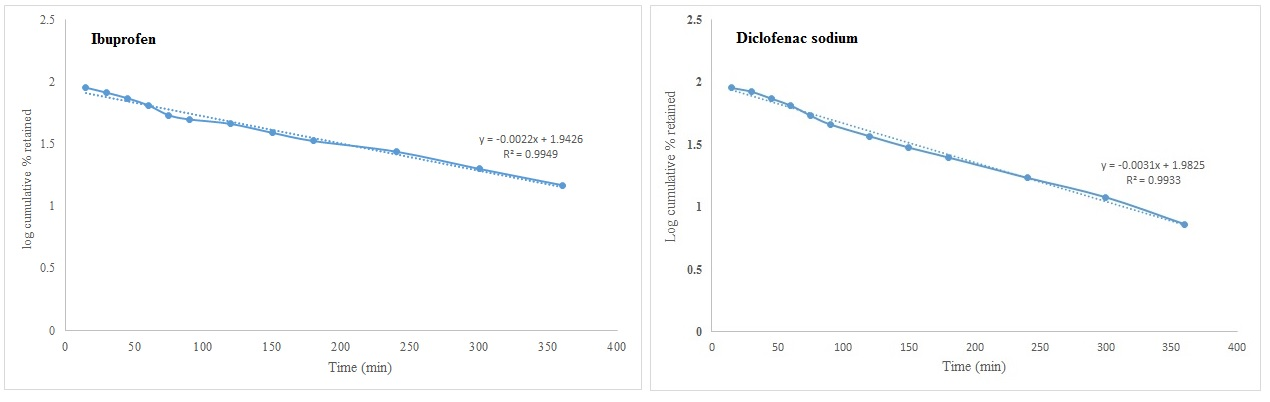 